766 /FKIP/PGSD/2015MENINGKATKAN KERJASAMA DAN HASIL BELAJAR DALAM PEMBELAJARAN IPS PADA MATERI MENGENAL KERAGAMAN KENAMPAKAN ALAM DAN BUATAN DENGAN MENGGUNAKAN MODEL PICTURE AND PICTURE(Penelitian Tindakan Kelas Pada Siswa Kelas V SDN Banjaran VI Kecamatan Banjaran Kabupaten Bandung)SKRIPSIDisusun Untuk Memenuhi Salah Satu Syarat Memperoleh Gelar Sarjana Pendidikan Guru Sekolah Dasar 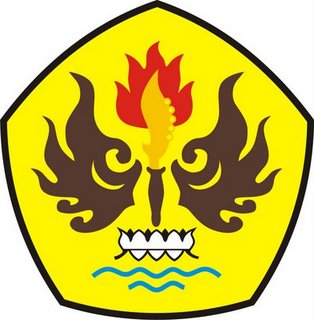 Oleh:Tena Imaniar115060027PROGRAM STUDI PENDIDIKAN GURU SEKOLAH DASARFAKULTAS KEGURUAN DAN ILMU PENDIDIKANUNIVERSITAS PASUNDANBANDUNG2015